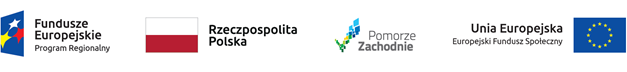 INFORMACJA O WYBORZE OFERTYDyrektor Przedszkola Miejskiego  Nr 1 w Kołobrzegu informuje, że na zapytanie ofertowe                       z dnia 21.10.2022 r. dotyczącego  „Zakup szatni do przedszkola na 150 miejsc wraz                          z montażem” w Przedszkolu Miejskim nr 1 z Oddziałami Integracyjnymi im. Juliana Tuwima                 w Kołobrzegu, złożono 3 oferty.Do realizacji zadania wybrano firmę; „Moje Bambino”  , która spełniła  kryteria zapytania ofertowego  odnoszącego się do przedmiotu zamówienia oraz najkorzystniejszą ofertę pod względem ekonomicznym.NrNazwa i adres firmyWartość brutto złTermin realizacji1.Moje Bambino Sp. Z o o.Ul. Graniczna 4693-428 Łódź 17 000,1025.11.2022